Решение16.09.2014 г.                                                                                                        № LIV / 7г. Чадыр-ЛунгаОб утверждении Положения  об осведомителяхпо неподкупности Примэрии г. Чадыр-ЛунгаЧадыр-Лунгский Городской СоветРЕШИЛ:	Утвердить Положение  об осведомителях по неподкупности Примэрии г. Чадыр-Лунга, согласно приложению.Председатель Совета                                                                                       Константин КелешКонтрассигнует:Секретарь Совета                                                                                              Наталия Кристева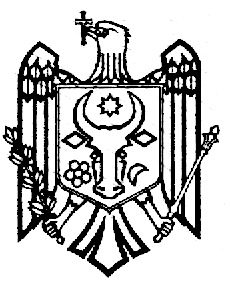 REPUBLICA MOLDOVAGAGAUZIAor. Ceadir-LungaSovıetuloraşuluiРЕСПУБЛИКА МОЛДОВАГАГАУЗИЯ (ГАГАУЗ ЕРИ)Чадыр-ЛунгскийГородской Совет6100, г. Чадыр-Лунгаул. Ленина, 91tel.  +(373 291) 2-08-36fax. +(373 291) 2-25-40www.ceadir-lunga.mdemail.primaria.ceadirlunga@gagauzia.md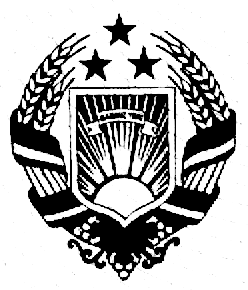 MOLDOVA RESPUBLIKASIGAGAUZ YERIÇadir
KasabaninTopluşu               Рассмотрев проект Положения  об осведомителях по неподкупности Примэрии г. Чадыр-Лунга, руководствуясь с п m, ч.2, ст.14 Закона о местном публичном управлении N 436-XVI  от  28.12.2006, ч.2, Постановления Правительства РМ Nr. 707  от  09.09.2013 об утверждении Рамочного положения об осведомителях по неподкупности,